№ 13									24 марта 2021 годаПОСТАНОВЛЕНИЕОб утверждении Порядка разработки и утверждения Зеленогорской сельской администрацией Моркинского муниципального района Республики Марий Эл административных регламентовпредоставления муниципальных услугРуководствуясь пунктом 15 статьи 13 Федерального закона от  27.07.2010 г. № 210-ФЗ «Об организации предоставления государственных и муниципальных услуг», Зеленогорская сельская администрация постановляет:1. Утвердить прилагаемый Порядок разработки и утверждения Зеленогорской сельской администрацией Моркинского муниципального района Республики Марий Эл административных регламентов предоставления муниципальных услуг.2. Главному специалисту администрации:- ознакомить с настоящим постановлением заинтересованных лиц;- организовать размещение настоящего постановления на официальном сайте Моркинского муниципального района http://mari-el.gov.ru/morki/ в информационно-телекоммуникационной сети «Интернет».3. Признать утратившими силу постановления администрации муниципального образования «Зеленогорское сельское поселение» от 10.01.2013 г. №3  «Об утверждении порядка разработки и утверждения административных регламентов предоставления муниципальных услуг»;4. Настоящее постановление вступает в силу после его официального опубликования (обнародования).5. Контроль за исполнением настоящего постановления оставляю за собой.Глава Зеленогорскойсельской администрации 						ЮН.АнтюшинПриложениек постановлению Зеленогорскойсельской администрации от 24.03.2021 г. № 13Порядок разработки и утверждения Зеленогорской сельской администрацией Моркинского муниципального района Республики Марий Эл административных регламентов предоставления муниципальных услугI. Общие положения1. Настоящий Порядок определяет требования к разработке и утверждению Зеленогорской сельской администрацией Моркинского муниципального района Республики Марий Эл (далее - администрация) административных регламентов предоставления муниципальных услуг (далее - регламенты).Регламентом является нормативный правовой акт администрации, устанавливающий порядок предоставления муниципальной услуги и стандарт предоставления муниципальной услуги, определяющий сроки и последовательность административных процедур (действий), осуществляемых администрацией, в процессе предоставления муниципальной услуги в соответствии с требованиями Федерального закона от 27.07.2010 г. № 210-ФЗ «Об организации предоставления государственных и муниципальных услуг» (далее - Федеральный закон).Регламент также устанавливает порядок взаимодействия между администрацией, предоставляющей муниципальные услуги, и ее должностными лицами, между органами, предоставляющими муниципальные услуги, и физическими или юридическими лицами, индивидуальными предпринимателями, их уполномоченными представителями (далее - заявители), иными органами государственной власти и органами местного самоуправления, учреждениями и организациями в процессе предоставления муниципальной услуги.2. Регламент разрабатывается администрацией и утверждается нормативным правовым актом администрации, если иное не установлено федеральными законами и законами Республики Марий Эл.3. При разработке регламентов администрация предусматривает оптимизацию (повышение качества) предоставления муниципальных услуг, в том числе:а) упорядочение административных процедур (действий);б) устранение избыточных административных процедур (действий);в) сокращение количества документов, представляемых заявителями для предоставления муниципальной услуги; г) применение новых форм документов, позволяющих устранить необходимость неоднократного предоставления идентичной информации; снижение количества взаимодействий заявителей с должностными лицами администрации, в том числе за счет выполнения отдельных административных процедур (действий) на базе многофункциональных центров предоставления государственных и муниципальных услуг (в случае их создания) и реализации принципа «одного окна»; д) использование межведомственных согласований при предоставлении муниципальной услуги без участия заявителя, в том числе с использованием информационно-коммуникационных технологий;е) сокращение срока предоставления муниципальной услуги, а также сроков выполнения отдельных административных процедур (действий) в рамках предоставления муниципальной услуги;ж) ответственность должностных лиц администрации, предоставляющей муниципальные услуги, за несоблюдение ими требований регламентов при выполнении административных процедур (действий);з) предоставление муниципальной услуги в электронной форме.4. Регламенты разрабатываются в соответствии с федеральными законами, законами Республики Марий Эл, нормативными правовыми актами Президента Российской Федерации и Правительства Российской Федерации, нормативными правовыми актами Главы Республики Марий Эл и Правительства Республики Марий Эл, а также с учетом иных требований к порядку предоставления соответствующей муниципальной услуги.5. Регламент разрабатывается, как правило, после включения соответствующей муниципальной услуги в перечень муниципальных услуг и муниципальных функций по осуществлению муниципального контроля (надзора) (далее - перечень).6. Проект регламента и пояснительная записка к нему размещаются на официальном сайте Моркинского муниципального района http://mari-el.gov.ru/morki/ в информационно-телекоммуникационной сети «Интернет»,  (далее - официальный сайт администрации).7. Проекты регламентов, а также проекты нормативных правовых актов по внесению изменений в ранее изданные регламенты, признанию регламентов утратившими силу подлежат независимой экспертизе и экспертизе, проводимой администрацией.Экспертиза проектов регламентов, а также проектов нормативных правовых актов по внесению изменений в ранее изданные регламенты, признанию регламентов утратившими силу проводится по аналогии с Порядком проведения экспертизы проектов административных регламентов предоставления государственных услуг и административных регламентов осуществления государственного контроля (надзора), утвержденным Правительством Республики Марий Эл, а также в соответствии с настоящим Порядком.Заключение об оценке регулирующего воздействия на проекты регламентов, а также проекты нормативных правовых актов по внесению изменений в ранее изданные регламенты, признанию регламентов утратившими силу не требуется.8. Постановления об утверждении регламентов направляются администрацией для включения в регистр муниципальных нормативных правовых актов в Республике Марий Эл в Министерство внутренней политики, развития местного самоуправления и юстиции Республики Марий Эл в порядке, установленном Законом Республики Марий Эл от 1 декабря 2008 г. № 63-З «О порядке организации и ведения регистра муниципальных нормативных правовых актов в Республике Марий Эл».Администрация в течение 5 календарных дней со дня официального опубликования регламента обеспечивает размещение на своем официальном сайте текста регламента, сведений об источниках его официального опубликования (обнародования).9. Изменения в регламент вносятся ответственным лицом за его разработку в администрации:- при изменении законодательства Российской Федерации и (или) законодательства Республики Марий Эл, регулирующего предоставление соответствующей муниципальной услуги, при внесении изменений в Устав и иные муниципальные нормативные правовые акты органов местного самоуправления Зеленогорского сельского поселения;- при выявлении несоответствия регламента законодательству Российской Федерации и (или) законодательству Республики Марий Эл, а также при выявлении в регламенте коррупциогенных факторов;- при изменении структуры администрации;- по результатам анализа практики применения регламента.II. Требования к регламентам10. Наименование регламента определяется администрацией, предоставляющей муниципальную услугу, с учетом формулировки, соответствующей редакции положения нормативного правового акта, которым предусмотрена муниципальная услуга, и наименования такой муниципальной услуги в перечне.11. В регламент включаются следующие разделы:а) общие положения;б) стандарт предоставления муниципальной услуги;в) состав, последовательность и сроки выполнения административных процедур (действий), требования к порядку их выполнения, в том числе особенности выполнения административных процедур (действий) в электронной форме, а также особенности выполнения административных процедур в многофункциональных центрах предоставления государственных и муниципальных услуг;г) формы контроля за исполнением регламента;д) досудебный (внесудебный) порядок обжалования решений и действий (бездействия) администрации, многофункционального центра, организаций, указанных в части 1.1 статьи 16 Федерального закона, а также их должностных лиц, муниципальных служащих, работников администрации.В административные регламенты не включается информация, указанная в подпунктах «в», «д» настоящего пункта, касающаяся предоставления муниципальной услуги в многофункциональных центрах, в случае, если муниципальная услуга не предоставляется в многофункциональных центрах предоставления государственных и муниципальных услуг.12. Раздел, касающийся общих положений, состоит из следующих подразделов:а) предмет регулирования регламента;б) круг заявителей;в) требования к порядку информирования о предоставлении муниципальной услуги, в том числе:порядок получения информации заявителями по вопросам предоставления муниципальной услуги и услуг, которые являются необходимыми и обязательными для предоставления муниципальной услуги, сведений о ходе предоставления указанных услуг, в том числе на официальном сайте администрации,  в государственной информационной системе Республики Марий Эл «Портал государственных и муниципальных услуг (функций) Республики Марий Эл» (далее - Портал государственных услуг Республики Марий Эл) и в федеральной государственной информационной системе «Единый портал государственных и муниципальных услуг (функций)» (далее - Единый портал государственных и муниципальных услуг (функций);порядок, форма, место размещения и способы получения справочной информации, в том числе на стендах в местах предоставления муниципальной услуги и услуг, которые являются необходимыми и обязательными для предоставления муниципальной услуги, и в многофункциональном центре предоставления государственных и муниципальных услуг.К справочной информации относится следующая информация:место нахождения и графики работы администрации, информация о государственных и муниципальных органах и организациях, обращение в которые необходимо для получения муниципальной услуги, а также многофункциональных центров предоставления государственных и муниципальных услуг;справочные телефоны администрации, организаций, участвующих в предоставлении муниципальной услуги, в том числе номер телефона-автоинформатора;адрес официального сайта, а также электронной почты и (или) формы обратной связи администрации в информационно-телекоммуникационной сети "Интернет".Справочная информация не приводится в тексте регламента и подлежит обязательному размещению на официальном сайте администрации, на Портале государственных услуг Республики Марий Эл и на Едином портале государственных и муниципальных услуг (функций), о чем указывается в тексте регламента. Администрация обеспечивает в установленном порядке размещение и актуализацию справочной информации на официальном сайте администрации, предоставляющей муниципальную услугу, на Портале государственных услуг Республики Марий Эл и на Едином портале государственных и муниципальных услуг (функций).13. Стандарт предоставления муниципальной услуги должен содержать следующие подразделы:а) наименование муниципальной услуги;б) наименование администрации. Если в предоставлении муниципальной услуги участвуют также иные органы исполнительной власти Республики Марий Эл, органы местного самоуправления и организации, то указываются все органы и организации, обращение в которые необходимо для предоставления муниципальной услуги. Также указываются требования пункта 3 части 1 статьи 7 Федерального закона, а именно - установление запрета требовать от заявителя осуществления действий, в том числе согласований, необходимых для получения муниципальной услуги и связанных с обращением в иные государственные органы, органы местного самоуправления и организации, за исключением получения услуг и получения документов и информации, предоставляемых в результате предоставления таких услуг, включенных в перечень услуг, которые являются необходимыми и обязательными для предоставления муниципальных услуг, утверждаемый решением Собранием депутатов Зеленогорского сельского поселения;в) результат предоставления муниципальной услуги;г) срок предоставления муниципальной услуги. В данном подразделе срок предоставления муниципальной услуги указывается с учетом необходимости обращения в организации, участвующие в предоставлении муниципальной услуги, срок приостановления предоставления муниципальной услуги в случае, если возможность приостановления предусмотрена законодательством Российской Федерации и (или) законодательством Республики Марий Эл, срок выдачи (направления) документов, являющихся результатом предоставления муниципальной услуги;д) правовые основания для предоставления муниципальной услуги;Перечень нормативных правовых актов, регулирующих предоставление муниципальной услуги (с указанием их реквизитов и источников официального опубликования), подлежит обязательному размещению на официальном сайте администрации, на Портале государственных услуг Республики Марий Эл и на Едином портале государственных и муниципальных услуг (функций). Перечень нормативных правовых актов, регулирующих предоставление муниципальной услуги, не приводится в тексте административного регламента.В данном подразделе административного регламента должно содержаться указание на соответствующее размещение перечня указанных нормативных правовых актов, регулирующих предоставление муниципальной услуги.Администрация обеспечивает размещение и актуализацию перечня нормативных правовых актов, регулирующих предоставление муниципальной услуги, на официальном сайте администрации, а также на Портале государственных услуг Республики Марий Эл и на Едином портале государственных и муниципальных услуг (функций);е) исчерпывающий перечень документов, необходимых в соответствии с нормативными правовыми актами для предоставления муниципальной услуги и услуг, которые являются необходимыми и обязательными для предоставления муниципальной услуги, подлежащих представлению заявителем, способы их получения заявителем, в том числе в электронной форме, порядок их представления (бланки, формы обращений, заявления и иных документов, подаваемых заявителем в связи с предоставлением муниципальной услуги, приводятся в качестве приложений к регламенту, за исключением случаев, когда формы указанных документов установлены актами Президента Российской Федерации, Правительства Российской Федерации или нормативными правовыми актами Республики Марий Эл, а также случаев, когда законодательством Российской Федерации и (или) законодательством Республики Марий Эл предусмотрена свободная форма подачи этих документов);ж) исчерпывающий перечень документов, необходимых в соответствии с нормативными правовыми актами для предоставления муниципальной услуги, которые находятся в распоряжении государственных органов, органов местного самоуправления и иных органов, участвующих в предоставлении муниципальных услуг, и которые заявитель вправе представить, а также способы их получения заявителями, в том числе в электронной форме, порядок их представления (бланки, формы обращений, заявлений и иных документов, подаваемых заявителем в связи с предоставлением муниципальной услуги, приводятся в качестве приложений к регламенту, за исключением случаев, когда формы указанных документов установлены актами Президента Российской Федерации, Правительства Российской Федерации или нормативными правовыми актами Республики Марий Эл, а также случаев, когда законодательством Российской Федерации и (или) законодательством Республики Марий Эл предусмотрена свободная форма подачи этих документов). Непредставление заявителем указанных документов не является основанием для отказа заявителю в предоставлении услуги;з) указание на запрет требовать от заявителя:представления документов и информации или осуществления действий, представление или осуществление которых не предусмотрено нормативными правовыми актами, регулирующими отношения, возникающие в связи с предоставлением муниципальной услуги;представления документов и информации, в том числе подтверждающих внесение заявителем платы за предоставление муниципальных услуг, которые находятся в распоряжении органов, предоставляющих муниципальные услуги, иных государственных органов, органов местного самоуправления либо подведомственных государственным органам или органам местного самоуправления организаций, участвующих в предоставлении муниципальных услуг, в соответствии с нормативными правовыми актами Российской Федерации, нормативными правовыми актами Республики Марий Эл, муниципальными правовыми актами, за исключением документов, включенных в определенный частью 6 статьи 7 Федерального закона перечень документов. Заявитель вправе представить указанные документы и информацию в администрацию по собственной инициативе;представления документов и информации, отсутствие и (или) недостоверность которых не указывались при первоначальном отказе в приеме документов, необходимых для предоставления муниципальной услуги, либо в предоставлении муниципальной услуги, за исключением случаев, предусмотренных пунктом 4 части 1 статьи 7 Федерального закона;и) исчерпывающий перечень оснований для отказа в приеме документов, необходимых для предоставления муниципальной услуги;к) исчерпывающий перечень оснований для приостановления или отказа в предоставлении муниципальной услуги. В случае отсутствия таких оснований следует прямо указать на это в тексте регламента;л) перечень услуг, которые являются необходимыми и обязательными для предоставления муниципальной услуги, в том числе сведения о документе (документах), выдаваемом (выдаваемых) организациями, участвующими в предоставлении муниципальной услуги;м) порядок, размер и основания взимания государственной пошлины или иной платы, взимаемой за предоставление муниципальной услуги. В данном подразделе указывается размер государственной пошлины или иной платы, взимаемой за предоставление муниципальной услуги, или ссылка на положение нормативного правового акта, в котором установлен размер такой пошлины или платы;н) порядок, размер и основания взимания платы за предоставление услуг, которые являются необходимыми и обязательными для предоставления муниципальной услуги, включая информацию о методике расчета размера такой платы;о) максимальный срок ожидания в очереди при подаче запроса о предоставлении муниципальной услуги, услуги, предоставляемой организацией, участвующей в предоставлении муниципальной услуги, и при получении результата предоставления таких услуг;п) срок и порядок регистрации запроса заявителя о предоставлении муниципальной услуги и услуги, предоставляемой организацией, участвующей в предоставлении государственной услуги, в том числе в электронной форме;р) требования к помещениям, в которых предоставляется муниципальная услуга, к залу ожидания, местам для заполнения запросов о предоставлении муниципальной услуги, информационным стендам с образцами их заполнения и перечнем документов, необходимых для предоставления каждой муниципальной услуги, размещению и оформлению визуальной, текстовой и мультимедийной информации о порядке предоставления такой услуги, в том числе к обеспечению доступности для инвалидов указанных объектов в соответствии с законодательством Российской Федерации о социальной защите инвалидов;с) показатели доступности и качества муниципальной услуги, в том числе количество взаимодействий заявителя с должностными лицами при предоставлении муниципальной услуги и их продолжительность, возможность получения информации о ходе предоставления муниципальной услуги, в том числе с использованием информационно-коммуникационных технологий, возможность либо невозможность получения муниципальной услуги в многофункциональном центре предоставления государственных и муниципальных услуг (в том числе в полном объеме), в любом территориальном подразделении органа, предоставляющего государственную услугу, по выбору заявителя (экстерриториальный принцип), посредством запроса о предоставлении нескольких муниципальных услуг в многофункциональных центрах предоставления государственных и муниципальных услуг, предусмотренного статьей 15.1 Федерального закона (далее - комплексный запрос);т) иные требования, в том числе учитывающие особенности предоставления муниципальной услуги по экстерриториальному принципу (в случае, если муниципальная услуга предоставляется по экстерриториальному принципу) и особенности предоставления муниципальной услуги в электронной форме. При определении особенностей предоставления муниципальной  услуги в электронной форме указываются виды электронной подписи, которые допускаются к использованию при обращении за получением муниципальной услуги, в том числе с учетом права заявителя - физического лица, использовать простую электронную подпись в соответствии с Правилами определения видов электронной подписи, использование которых допускается при обращении за получением муниципальных услуг, утвержденными постановлением Правительства Российской Федерации от 25 июня 2012 г. N 634 «О видах электронной подписи, использование которых допускается при обращении за получением государственных и муниципальных услуг».14. Разделы, касающиеся состава, последовательности и сроков выполнения административных процедур (действий), требований к порядку их выполнения, в том числе особенностей выполнения административных процедур (действий) в электронной форме, а также особенностей выполнения административных процедур (действий) в многофункциональных центрах предоставления государственных и муниципальных услуг, состоят из подразделов, соответствующих количеству административных процедур - логически обособленных последовательностей административных действий при предоставлении муниципальных услуг и услуг, которые являются необходимыми и обязательными для предоставления муниципальной услуги, имеющих конечный результат и выделяемых в рамках предоставления муниципальной услуги. В начале соответствующего раздела указывается исчерпывающий перечень административных процедур (действий), содержащихся в нем.В разделе, касающемся состава, последовательности и сроков выполнения административных процедур (действий), требований к порядку их выполнения, в том числе особенностей выполнения административных процедур (действий) в электронной форме, отдельно указывается перечень административных процедур (действий) при предоставлении муниципальных услуг в электронной форме.Раздел, касающийся состава, последовательности и сроков выполнения административных процедур (действий), требований к порядку их выполнения, в том числе особенностей выполнения административных процедур (действий) в электронной форме, должен содержать в том числе:порядок осуществления в электронной форме, в том числе с использованием Портала государственных услуг Республики Марий Эл, Единого портала государственных и муниципальных услуг (функций), административных процедур (действий) в соответствии с положениями статьи 10 Федерального закона;порядок исправления допущенных опечаток и ошибок в выданных документах в результате предоставления муниципальной услуги.В разделе, касающемся особенностей выполнения административных процедур (действий) в многофункциональных центрах предоставления государственных и муниципальных услуг, также может содержаться описание административных процедур (действий), выполняемых многофункциональным центром предоставления государственных и муниципальных услуг при предоставлении муниципальной услуги в полном объеме и при предоставлении муниципальной услуги посредством комплексного запроса, а также порядок досудебного (внесудебного) обжалования решений и действий (бездействия) многофункциональных центров предоставления государственных и муниципальных услуг и их работников.Описание административных процедур (действий), выполняемых многофункциональными центрами предоставления государственных и муниципальных услуг, в разделе, касающемся особенностей выполнения административных процедур (действий) в многофункциональных центрах предоставления государственных и муниципальных услуг, обязательно в отношении муниципальных услуг, включенных в перечни муниципальных услуг в соответствии с подпунктом 3 части 6 статьи 15 Федерального закона.В соответствующем разделе описывается в том числе порядок выполнения многофункциональными центрами предоставления государственных и муниципальных услуг следующих административных процедур (действий):информирование заявителей о порядке предоставления муниципальной услуги в многофункциональном центре предоставления государственных и муниципальных услуг, о ходе выполнения запроса о предоставлении муниципальной услуги, по иным вопросам, связанным с предоставлением муниципальной услуги, а также консультирование заявителей о порядке предоставления муниципальной услуги в многофункциональном центре предоставления государственных и муниципальных услуг;прием запросов заявителей о предоставлении муниципальной услуги и иных документов, необходимых для предоставления муниципальной услуги;формирование и направление многофункциональным центром предоставления государственных и муниципальных услуг межведомственного запроса в органы, предоставляющие муниципальные услуги, в иные органы государственной власти, органы местного самоуправления и организации, участвующие в предоставлении муниципальных услуг;выдача заявителю результата предоставления муниципальной услуги, в том числе выдача документов на бумажном носителе, подтверждающих содержание электронных документов, направленных в многофункциональный центр предоставления государственных и муниципальных услуг по результатам предоставления муниципальной услуги администрацией, а также выдача документов, включая составление на бумажном носителе и заверение выписок из информационных систем администрации;иные действия, необходимые для предоставления муниципальной услуги, в том числе связанные с проверкой действительности усиленной квалифицированной электронной подписи заявителя, использованной при обращении за получением муниципальной услуги, а также с установлением перечня средств удостоверяющих центров, которые допускаются для использования в целях обеспечения указанной проверки и определяются на основании утверждаемой администрацией по согласованию с Федеральной службой безопасности Российской Федерации модели угроз безопасности информации в информационной системе, используемой в целях приема обращений за получением муниципальной услуги и (или) предоставления такой услуги.15. Описание каждой административной процедуры предусматривает:а) основания для начала административной процедуры;б) содержание каждого административного действия, входящего в состав административной процедуры, продолжительность и (или) максимальный срок его выполнения;в) сведения о должностном лице, ответственном за выполнение каждого административного действия, входящего в состав административной процедуры. Если нормативные правовые акты, непосредственно регулирующие предоставление муниципальной  услуги, содержат указание на конкретную должность, она указывается в тексте регламента;г) критерии принятия решений;д) результат административной процедуры и порядок передачи результата, который может совпадать с основанием для начала выполнения следующей административной процедуры;е) способ фиксации результата выполнения административной процедуры, в том числе в электронной форме, содержащий указание на формат обязательного отображения административной процедуры.16. Раздел, касающийся форм контроля за предоставлением муниципальной услуги, состоит из следующих подразделов:а) порядок осуществления текущего контроля за соблюдением и исполнением ответственными должностными лицами положений регламента и иных нормативных правовых актов, устанавливающих требования к предоставлению муниципальной услуги, а также принятием ими решений;б) порядок и периодичность осуществления плановых и внеплановых проверок полноты и качества предоставления муниципальной услуги, в том числе порядок и формы контроля за полнотой и качеством предоставления муниципальной услуги;в) ответственность должностных лиц администрации за решения и действия (бездействие), принимаемые (осуществляемые) ими в ходе предоставления муниципальной услуги;г) положения, характеризующие требования к порядку и формам контроля за предоставлением муниципальной услуги, в том числе со стороны граждан, их объединений и организаций.17. Раздел, касающийся досудебного (внесудебного) порядка обжалования решений и действий (бездействия) администрации, , а также ее должностных лиц, состоит из следующих подразделов:информация для заинтересованных лиц об их праве на досудебное (внесудебное) обжалование действий (бездействия) и (или) решений, принятых (осуществленных) в ходе предоставления муниципальной услуги (далее - жалоба);способы информирования заявителей о порядке подачи и рассмотрения жалобы, в том числе с использованием Портала государственных услуг Республики Марий Эл и Единого портала государственных и муниципальных услуг (функций);перечень нормативных правовых актов, регулирующих порядок досудебного (внесудебного) обжалования решений и действий (бездействия) администрации, а также ее должностных лиц.Информация, указанная в данном разделе, подлежит обязательному размещению на Портале государственных услуг Республики Марий Эл и Едином портале государственных и муниципальных услуг (функций), о чем указывается в тексте регламента. Администрация обеспечивает в установленном порядке размещение и актуализацию сведений на Портале государственных услуг Республики Марий Эл и Едином портале государственных и муниципальных услуг (функций).В случае, если в соответствии с Федеральным законом установлен иной порядок (процедура) подачи и рассмотрения жалоб, в разделе должны содержаться следующие подразделы:- информация для заявителя о его праве подать жалобу;- предмет жалобы;- должностные лица администрации, которым может быть направлена жалоба;- порядок подачи и рассмотрения жалобы;- сроки рассмотрения жалобы;- результат рассмотрения жалобы;- порядок информирования заявителя о результатах рассмотрения жалобы;- порядок обжалования решения по жалобе;- право заявителя на получение информации и документов, необходимых для обоснования и рассмотрения жалобы;- способы информирования заявителей о порядке подачи и рассмотрения жалобы.III. Организация независимой экспертизы проектов18. Проекты регламентов подлежат независимой экспертизе и экспертизе, проводимой администрацией.19. Предметом независимой экспертизы проекта регламента (далее - независимая экспертиза) является оценка возможного положительного эффекта, а также возможных негативных последствий реализации положений проекта регламента для граждан и организацийНезависимая экспертиза проекта регламента может проводиться физическими и юридическими лицами в инициативном порядке за счет собственных средств. Независимая экспертиза не может проводиться физическими и юридическими лицами, принимавшими участие в разработке проекта регламента, а также организациями, находящимися в ведении администрации.Независимая экспертиза регламента проводится во время его размещения на официальном сайте администрации, в соответствии с пунктом 6 настоящего Порядка с указанием дат начала и окончания приема заключений по результатам независимой экспертизы. Указанный срок не может быть менее одного месяца со дня размещения проекта регламента на официальном сайте администрации.По результатам независимой экспертизы составляется заключение, которое направляется в адрес администрации.Администрация обязана рассмотреть все поступившие заключения независимой экспертизы и принять решение по результатам каждой независимой экспертизы в срок до 15 рабочих дней.20. Не поступление заключения независимой экспертизы в Администрацию в срок, отведенный для проведения независимой экспертизы, не является препятствием для проведения правовой и антикоррупционной экспертизы администрации и последующего утверждения административного регламента._________________________________МАРИЙ ЭЛ РЕСПУБЛИКЫСЕМОРКО МУНИЦИПАЛ РАЙОНЫНЗЕЛЕНОГОРСК ЯЛ КУНДЕМАДМИНИСТРАЦИЙЖЕ 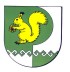   ЗЕЛЕНГОРСКАЯ СЕЛЬСКАЯ АДМИНИСТРАЦИЯ МОРКИНСКОГО МУНИЦИПАЛЬНОГО РАЙОНА РЕСПУБЛИКИ МАРИЙ ЭЛ